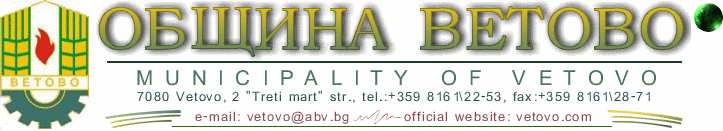 РАЗДЕЛ IIОБРАЗЦИ НА ДОКУМЕНТИ за участие в ОБЩЕСТВЕНА ПОРЪЧКА ПО ЧЛ. 20, АЛ. 2, Т.2 ОТ ЗОП – ПУБЛИЧНО СЪСТЕЗАНИЕ С ПРЕДМЕТ:„Зимно поддържане на  общинска пътна мрежа на територията на община Ветово през 2019год.“ с четири обособени позиции.гр. Ветово 2018 г.Образец №1ОПИСна приложените към офертата документи за участие в процедура за възлагане на обществена поръчка с предмет: „Зимно поддържане на  общинска  пътна мрежа на територията на община Ветово през 2019год.“  с четири обособени позиции.Дата.................... год.																		       Участник:……(подпис и печат)										Образец №2Единен европейски документ за обществени поръчки (ЕЕДОП) в електронен вид- еЕЕДОПЗабележка: Образецът на еЕЕДОП (XML и PDF формат) е публикуван в отделен файл на профила на купувача на Община Ветово. Образец№3ДООБЩИНА ВЕТОВОГР. ВЕТОВО, УЛ. „ТРЕТИ МАРТ” № 2     ПРЕДЛОЖЕНИЕ ЗА ИЗПЪЛНЕНИЕ НА ПОРЪЧКАТА от ....................................................................................................................................................(наименование на участника)и подписано.....от.................................................................................................................. (трите имена и ЕГН)в качеството му на ..............................................................................................................(на длъжност)с ЕИК/БУЛСТАТ/ЕГН/друга индивидуализация на участника УВАЖАЕМИ ДАМИ И ГОСПОДА,След като се запознахме с изискванията в документацията и условията за участие в обявената от Вас обществена поръчка с предмет:  „Зимно поддържане на  общинска  пътна мрежа на територията на община Ветово през 2019год.“,  включваща четири обособени позицииЗаявяваме, че:Желаем да участваме в обществена поръчка с предмет: „Зимно поддържане на  общинска  пътна мрежа на територията на община Ветово през 2019год.“  ЗА  ОБОСОБЕНА ПОЗИЦИЯ № ………………………………………………….						(изписва се № и наименование на обособената      позиция, за   която участва участника)1.Декларираме, че сме запознати с указанията и условията за участие в обявената от Вас обществена поръчка и и ги приемаме без възражения.2.Гарантираме, че сме в състояние да изпълним качествено поръчката в пълно съответствие с Техническата спецификация и настоящото Предложение за изпълнение на поръчката. 3.Декларирам(е), че сме запознати със съдържанието на приложения в документацията за провеждане на процедурата проект на договор, като изразявам(е) съгласието си с неговите клаузи.4.Декларирам(е), че представената от нас оферта в нейната цялост (оферта, техническа оферта и ценова оферта) е валидна за срок от 6 (шест) месеца,  считано от кайния срок за подаване на оферти, посочен в обявлението за поръчка.5.Декларираме, че ако бъдем избрани за изпълнители ще изпълняваме дейностите предмет на настоящата обществена поръчка в съответствие с нормативните изисквания, настоящата документация за участие в процедурата, техническите спецификации към нея и направените от нас предложения в настоящата оферта. Дата ………….г.				ПОДПИС И ПЕЧАТ:....................................								(име, фамилия)  Предложението за изпълнение на поръчката следва да е съобразено с насоките, дадени в Указанията за подготовка на офертите и Техническите спецификации.Ако участник не представи Предложение за изпълнение на поръчката или представеното от него предложение не съответстват на изискванията на Възложителя, той ще бъде отстранен от участие в процедурата. Когато Предложението за изпълнение на поръчката не съответства на Ценовото предложение, участникът се отстранява.!!! Забележка: Когато участник подава оферта за повече от една обособена позиция, той представя  Предложението си за изпълнение на поръчката  за всяка обособена  позиция поотделно. Образец №4ДО ОБЩИНА ВЕТОВОГР. ВЕТОВО, УЛ. „ТРЕТИ МАРТ” № 2ЦЕНОВО ПРЕДЛОЖЕНИЕот ....................................................................................................................................................(наименование на участника)и подписано.....от.................................................................................................................. (трите имена и ЕГН)в качеството му на ..............................................................................................................(на длъжност)с ЕИК/БУЛСТАТ/ЕГН/друга индивидуализация на участника УВАЖАЕМИ ДАМИ И ГОСПОДА,С настоящото Ви представяме нашата ценова оферта за участие в обявената от Вас процедура за възлагане на обществена поръчка с предмет:  „Зимно поддържане на  общинска  пътна мрежа на територията на община Ветово през 2019год.“,   включваща четири обособени позиции. ЗА  ОБОСОБЕНА ПОЗИЦИЯ № ………………………………………………….													(изписва се № и наименование на обособената позиция, за която участва участника)1. Декларирам, че участника когото представлявам желае да участва в процедурата за възлагане на горепосочената обществена поръчка при условията, упоменати в процедурните документи и приети от нас.2. Предлагаме да изпълним предмета на обществената поръчка  за ОБОСОБЕНА ПОЗИЦИЯ №………………………………………….  при следните финансови условия:Единични цена за почистване на пътното платно от сняг и лед …………   лева  (словом: …….……………..) за моточас без ДДС или ………лева (словом: ………………………) за моточас с ДДС;Единични цена за опесъчаване на пътното платно  …………   лева  (словом: …….……………..) за моточас без ДДС или  ………. лева (словом: ………………………) за моточас с ДДС.Оферираните от нас единични цени включват всички разходи, свързани с качественото  изпълнение на обществената поръчка  в описания вид и обхват,  включително тези за подготовка на услугата, за материалите, за работната ръка, за механизацията и всички други присъщи разходи.3. Предложените единични  цени не подлежат на промяна за целия срок на договора.!!! Забележка: Когато участник подава оферта за повече от една обособена позиция, той представя  Ценовото  си предпредложението  за всяка обособена  позиция поотделно. дата ………….год.				ПОДПИС И ПЕЧАТ:......................								(име, фамилия)Наименование на документаВид на представения документ (оригинал, копие или нотариално заверено копие)Брой страници от № до № 